.Start dance on vocals after 6x8’s.SET 1: Prissy Walks with Hitch, C Bumps, ½L Pivot	Arm 	&5 - With straight elbow, swing right arm upwards (clockwise), stopping at 12:00	Stylings:	SET 2: 3 Walks, Point, R Body Rolls into sit, L Body rolls into sitSET 3: Syncopated Fwd Rocks, Press Recover, ½R Press Recover, ½R Press recoverEasier option: 5&6&7&8: R Rocking Chair, R Fwd Mambo	SET 4: Walk Walk, Out Out, Wobbly KneesSET 5: Kick and Back Rock 2X, ¼R fwd shuffle, ½L fwd shuffleSET 6: Rock Recover, R Coaster, Kick and ¼L Point, Hold, Together sideSET 7: Cross Point, Cross Point, Fwd Hold, ½L pivot with a Big Hip RollSET 8: Out Out In In, 4x ¼L Point Paddles (Or freestyle!)Start Again! No Tags! No Restarts! Enjoy and dance with attitude! :-DContact ~ URL: www.hotlinerz.com - email: hotlinerz@gmail.com - contact: +60172826565G.I.G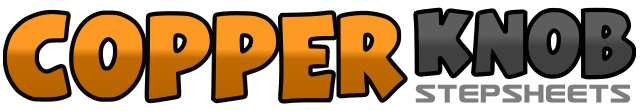 .......Count:64Wall:2Level:Intermediate.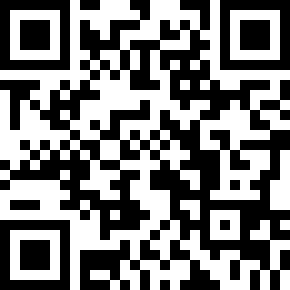 Choreographer:Jennifer Choo, Ivy Low (MY), Jasmine Leong (MY) & Wendee Chen (MY) - January 2016Jennifer Choo, Ivy Low (MY), Jasmine Leong (MY) & Wendee Chen (MY) - January 2016Jennifer Choo, Ivy Low (MY), Jasmine Leong (MY) & Wendee Chen (MY) - January 2016Jennifer Choo, Ivy Low (MY), Jasmine Leong (MY) & Wendee Chen (MY) - January 2016Jennifer Choo, Ivy Low (MY), Jasmine Leong (MY) & Wendee Chen (MY) - January 2016.Music:G.I.G. - Elite : (Album: Catwalk - iTunes)G.I.G. - Elite : (Album: Catwalk - iTunes)G.I.G. - Elite : (Album: Catwalk - iTunes)G.I.G. - Elite : (Album: Catwalk - iTunes)G.I.G. - Elite : (Album: Catwalk - iTunes)........1-4Cross RF over LF, Hitch L Knee, Cross LF over RF, Hitch R Knee	12:005&6Touch R toes fwd and bump R hip upwards, Recover Hip to center, bump R hip downwards	12:00&7Recover hip to center, Bump R hip upwards	12:00&8Recover hip to center, Execute a ½L by shifting weight on RF 	6:00&6 -Swing right arm downwards (anticlockwise), stopping at 6:00&7 -Swing right arm upwards (clockwise), stopping at 12:00&8 –Swing right arm downward (anticlockwise), stopping at 9:00 and Push out R elbow to R with head still looking at 12:001-4Step LF fwd, Step RF fwd, Step LF fwd, Point RF to R	6:005-6Raise on ball of LF, Roll body into a sit on R hip	6:007-8Raise on balls of RF, Roll body into a sit on L hip	6:001-2&Rock RF fwd, Recover on LF, Close RF next to LF	6:003-4&Rock LF fwd, Recover on RF, Close LF next to RF	6:005&6&Rock RF fwd, Recover on LF, ½R on LF pressing RF fwd, Recover on LF	12:007&8½R on LF pressing RF fwd, Recover on LF, Close RF next to LF	6:001-4Step LF fwd, Step RF fwd, Step LF to L, Step RF to R	6:005-8On balls of feet and both knees bent, wobble your knees towards each other 4 times (they will spring out themselves!) with weight ending on LF on count 8.	6:001&2&Kick RF fwd, Close RF next to LF, Rock LF back, Recover on RF	6:003&4&Kick LF fwd, Close LF next to RF, Rock RF back, Recover on LF	6:005&6¼R Step RF fwd, Close LF next to RF, Step RF fwd 	9:007&8Execute a ½L Step RF fwd, Close RF next to LF, Step LF fwd 	3:001-2Rock RF fwd, Recover on LF	3:003&4Step back on RF, Step LF next to RF, Step RF fwd	3:005&6Kick LF fwd, ¼L step LF next to RF, Point RF to R 	12:007&8Hold, Close RF next to LF, Step LF to L	12:001-4Cross RF over LF, Point LF to L, Cross LF over RF, Point RF to R	12:005-6Step RF fwd, Hold	12:007-8Execute a ½L Pivot with a counter clockwise hip roll and weight ending on LF 	6:001-4Step RF to R diag fwd, Step LF to L diag fwd, Step RF In, Close LF next to RF	6:005-8¼L point RF to R,  ¼L point RF to R, ¼L point RF to R, ¼L point RF to R (Or do any freestyle)	6:00